PRONOMI PERSONALI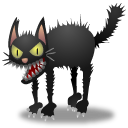 Sottolinea i pronomi personali nelle frasi seguenti: di rosso quelli singolari e di  quelli plurali.- Tu ami disegnare i fumetti, noi preferiamo dipingere paesaggi.- Domani io andrò a comprare i regali per i mie cuginetti; voi che cosa farete? - Ho incontrato Pierfrancesco, ma egli ha ﬁnto di non riconoscermi.- Essi hanno organizzato una partita di calcio per lunedì.